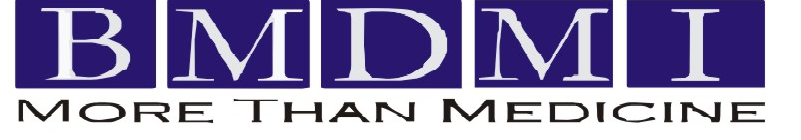 INFORMATION FORMName:  Office Address: Practice Type: Board Certification: Medical License (Expiration):  Undergraduate Education (School, Location, Degree): Medical/Dental School (Location, Degree): Fellowship (If Applicable): Internship: Residency: 